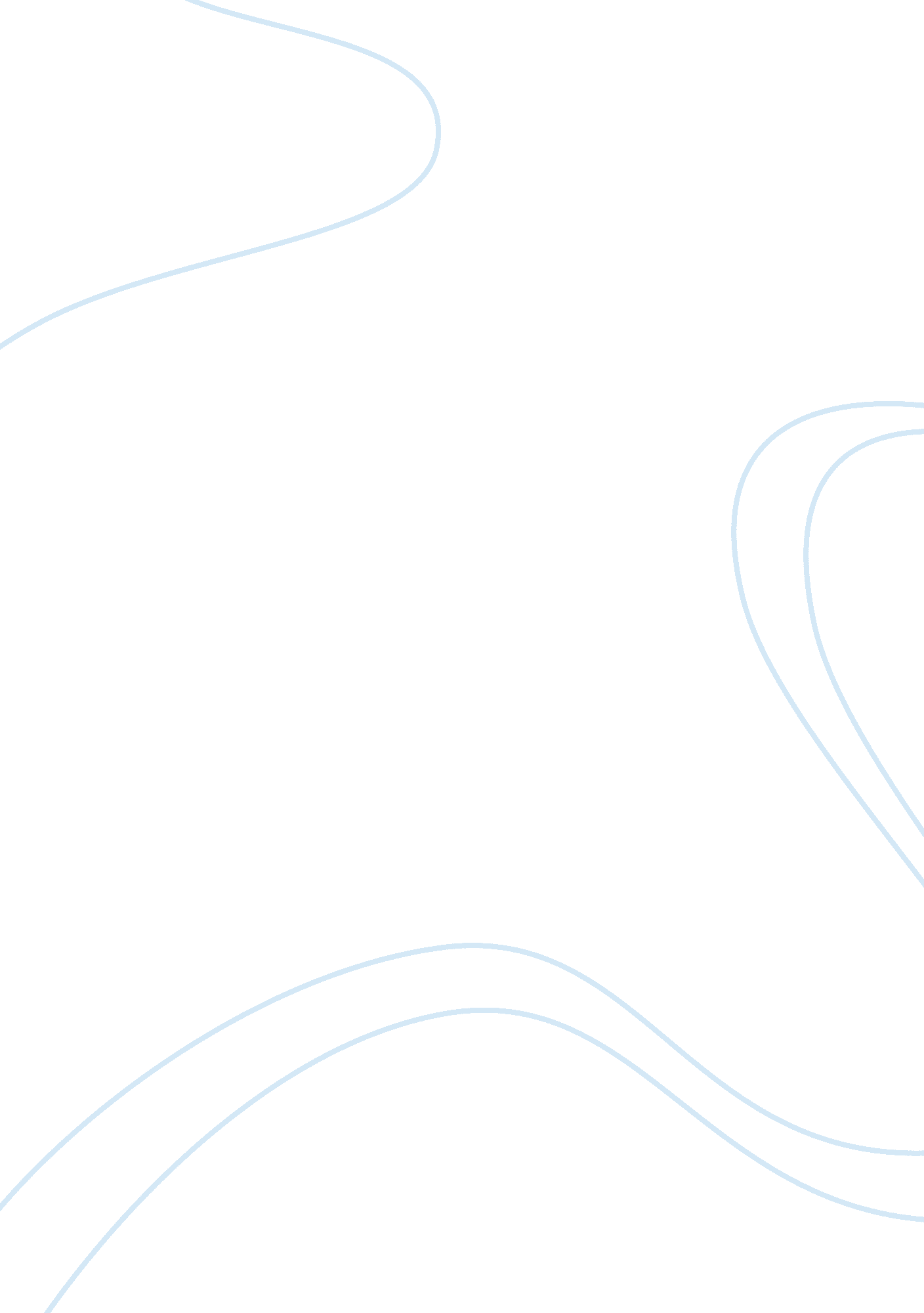 "hindspring” by margaret drabble essay sampleLiterature, Novel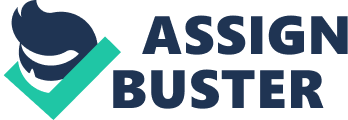 “ Hindspring” by Margaret Drabble Essay Sample In the short story “ Hindspring” by Margaret Drabble, the author uses a great deal of imagery to create atmosphere in her story. Imagery in her story is used to create different feels in her writing. An example of imagery in Margaret’s story is her description of sound. She uses these literary terms to improve the tone of her stories. The beginning of the story starts out with the “ strange howling” of wild animals. The howling is a good example of imagery and onomatopoeia combined to develop the imagery in the story. The clearer situations allow the readers to envision the picture the author was trying to create more vividly. She describes “ hoofs of horses and grinding of gears” in her story. The use of literary devices develops the ideas of the hoof and gear so the reader has a clearer picture of the situation. In addition to the images used in her story, her use of image to enhance the detail of images clearly depicted events in her tale. She uses these literary terms to her stories to paint a clearer picture of events in her paragraphs. Margaret demonstrates excellent usage of images in her story when describing the deer “ putting her hoof through the back of a painting, knocking a clock and an expensive glass vase to the floor.” Personification is also present and helps the readers understand the alarm the hind felt when it saw the hunters and “ trembl[ed] with terror.” Concisely, the use of imagery has made a huge difference in the description of the images and sounds of the story. Margaret Drabble used the images and sounds to enhance the reader’s experience of the tone and mood of the piece of literature. 